					Trinidad, Santa Bárbara,  16  de  Abril de 2015     Empresas Invitadas:	Constructora CASTRO S. de R.L.Constructores Asociados de Occidente CONASA S. de R.L.Servicios de Diseño y Construcción SERDICON S. de R.L.Constructora Lempira S. de R.L.Constructora MYN S. de R.L.Edwin Alexander PeñaPresidente J.D. Mancomunidad CRA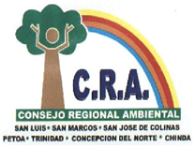     Proyecto de Infraestructura Rural (PIR)             Mancomunidad Consejo Regional Ambiental (CRA)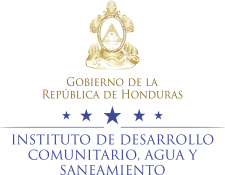 Teléfonos No. 2657-1004/1175Teléfonos No. 2657-1004/1175CP-CRA-01-2015       Fecha: 06/05/2015CP-CRA-01-2015       Fecha: 06/05/2015RemitenteNombre: Edwin Alexander PeñaNombre: Edwin Alexander PeñaCargo: Presidente de Mancomunidad Consejo Regional Ambiental (CRA)Cargo: Presidente de Mancomunidad Consejo Regional Ambiental (CRA)Asunto:Lista Corta para proceso de Comparación de precios Medidas de Remediación Ambiental Rehabilitación Caminos Rurales de Cinco (5) Tramos en la Mancomunidad CRA, Departamento de Santa Bárbara Éste proceso incluye los tramos siguientes: Caminos Concepción del Norte - Suyapa, Municipio de Concepción del Norte; Tramo El Amatillo – Cuchilla Alta – La Finca, Municipio de Concepción del Norte; tramo "Campo Alegre-La Bacadilla- Bella Vista-Piletas", del Municipio de San Marcos, San Antonio de Majada-Las Flores, Municipio de Petoa; Mezcalitos-San Antonio de Majada, Municipio de Petoa; Pav 20 – San Francisco – El Pinabete – El Carmen, Municipio de Trinidad; Departamento de Santa Bárbara. Código 105279Lista Corta para proceso de Comparación de precios Medidas de Remediación Ambiental Rehabilitación Caminos Rurales de Cinco (5) Tramos en la Mancomunidad CRA, Departamento de Santa Bárbara Éste proceso incluye los tramos siguientes: Caminos Concepción del Norte - Suyapa, Municipio de Concepción del Norte; Tramo El Amatillo – Cuchilla Alta – La Finca, Municipio de Concepción del Norte; tramo "Campo Alegre-La Bacadilla- Bella Vista-Piletas", del Municipio de San Marcos, San Antonio de Majada-Las Flores, Municipio de Petoa; Mezcalitos-San Antonio de Majada, Municipio de Petoa; Pav 20 – San Francisco – El Pinabete – El Carmen, Municipio de Trinidad; Departamento de Santa Bárbara. Código 105279Lista Corta para proceso de Comparación de precios Medidas de Remediación Ambiental Rehabilitación Caminos Rurales de Cinco (5) Tramos en la Mancomunidad CRA, Departamento de Santa Bárbara Éste proceso incluye los tramos siguientes: Caminos Concepción del Norte - Suyapa, Municipio de Concepción del Norte; Tramo El Amatillo – Cuchilla Alta – La Finca, Municipio de Concepción del Norte; tramo "Campo Alegre-La Bacadilla- Bella Vista-Piletas", del Municipio de San Marcos, San Antonio de Majada-Las Flores, Municipio de Petoa; Mezcalitos-San Antonio de Majada, Municipio de Petoa; Pav 20 – San Francisco – El Pinabete – El Carmen, Municipio de Trinidad; Departamento de Santa Bárbara. Código 105279